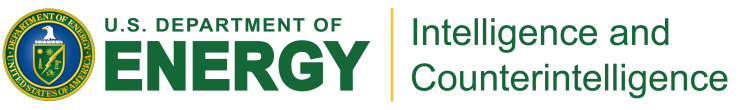 Vacancy Announcement 17-OOO1-2General/Administrative SupportThe mission of the U.S. Department of Energy’s Office of Intelligence and Counterintelligence (DOE-IN) is to identify and mitigate threats to U.S. national security and the DOE Enterprise, and inform national security decision making through scientific and technical expertise.As a member of the DOE-IN team, you will play a key role in reducing the global security threat, strengthening the nuclear security infrastructure, and buttressing America’s economic prosperity.  You will join an unmatched team of experts in a wide variety of disciplines including nuclear weapons and material security, energy security, economics, policy, climate change, science and technology, and cyber.  Our mission support functions offer opportunities for professionals with backgrounds in law, finance, engineering, human resources, and information management.DOE-IN offers a stimulating and collegial work environment, with work assignments that are on the forefront of America’s national security priorities.The U.S. Department of Energy Office of Intelligence and Counterintelligence is a member of the U.S. Intelligence Community.  Most federal positions are within the Washington, D.C. area.  If you are interested in joining our organization, we are looking for highly skilled, motivated and talented Americans with relevant education and experience to join our team.  Please send us your resume.Your resume will be retained in active status for 6 months.  Candidates will be contacted if and when an interview is desired.TRAVEL REQUIRED No.RELOCATION AUTHORIZEDNo.KEY REQUIREMENTSYou must be a United States Citizen.This employer participates in the e-Verify program.See "Other Information" section regarding Selective Service requirements.OTHER REQUIREMENTS: Drug Testing.Security clearance:  must be able to obtain and retain a “Q” security clearance with Special Compartmented Information (SCI) access.Must successfully complete a CI Evaluation, which may also include a CI-scope polygraph examination.BENEFITS:We offer a broad array of benefits.You can review our benefits at: https://help.usajobs.gov/index.php/Pay_and_Benefits.